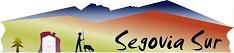 MEMORIA DEL PROYECTOAYUDAS A LA FORMACIÓNNº de expediente ..			Fecha	//Titulo de Expediente………………………………………………………………I.-DATOS DE IDENTIFICACION DEL PROMOTORI.1.- Solicitante.Nombre del solicitante	DNI/CIF	Domicilio fiscal: Calle...............................................Municipio.........................................	Teléf. Fijo………………Teléf. Móvil………………………..Fax	Correo electrónico	Página Web	I.2.- Representante.Nombre del representante	Domicilio del representante: Calle...............................................Municipio	Teléfono Fijo…………………..Teléf. Móvil………………………Correo electrónico	Página Web	I.3.- Actividad.CURSO…………………………………………………………………………………..JORNADA…...........……………………………………………………………………..I.4.-Naturaleza del solicitante (marcar con una X la que corresponda)     Persona física	 	     Sociedad	 	     Fundación	      Asociación	 	     Entidad pública	      Centros especiales  de empleo	     Otras (indicar)	 Si es Sociedad, indicar:Capital social:Distribución de las participaciones entre socios y accionistas:	Participación de particulares: 	Participación de empresas privadas no financieras:	Participación de empresas privadas financieras:	Desconocido:	II. DATOS REFERENTES AL CURSO Ó JORNADA .II.1. MEMORIA DESCRIPTIVA DEL CURSO Ó JORNADA.II.1.1.-	Breve descripción del Curso ó Jornada previsto.II.1.2.-	Motivación que le lleva a emprender esta iniciativaII.1.3.-	Métodos de Divulgación y PublicidadII.1.4.-	Nº mínimo y máximo de alumnosII.1.5.-	Lugar del Curso ó JornadaII.1.6.-	Fechas del Curso ó JornadaII.1.7.-	Horario del Curso ó Jornada. (Incluyendo diario de viaje).II.1.8.-	Documentación a entregar al participanteII.2.-	MEMORIA DE ACTIVIDADES REALIZADAS POR , (como mínimo en los dos últimos años, indicando además el presupuesto de los mismas)II.3	Aspectos medioambientales.Valoración Ambiental del Proyecto. Sistema de ahorro de energía.	Ahorro previsto:Sistema de ahorro de agua.	Ahorro previsto:Gestión de residuos	Si dispone de actuaciones específicas, indicar:	  Volumen antes/después de la inversión:  Sistema de gestión de residuos prevista:Reutilización de productos o utilización de productos reciclados		Dispone de autorización, en caso de ser necesaria:	Incorpora un plan de reducción de la peligrosidad o volumen de los residuos:Utiliza energías renovables o incrementa la eficiencia energética y reducción de emisiones contaminantes  Otros…………………..b) Integración del proyecto en la Red Natura 2000. Proyecto localizado en  2000.Describir, en caso de haberse introducido, las medidas adoptadas voluntariamente para mejorar la integración del proyecto en la zona de Red Natura 2000 donde se encuentra.III. RENTABILIDAD SOCIAL DEL PROYECTO.III.1.-	Ámbito territorial de incidencia del proyecto (Indicar la zona de actuación)III.2.-	Complementariedad y sinergia con otros proyectos promovidos por el solicitante.III.3.	Grado de participación de la población local en el proyecto (indicar los colectivos implicados en el proyecto y/o la repercusión de su ejecución sobre los mismos)III.4.	Equipo de trabajo que va a realizar el proyecto. (Identificar tanto las personas que van a desarrollar la parte técnica como la ejecución real de las inversiones) 	Coordinador – Tutor; Currículo Vitae, Fotocopia del DNI, Otros:	Profesores; Currículo Vitae, Fotocopia del DNI, Otros:III.5.- Interés general para el municipio donde se localiza la actividad (indicar aquellos aspectos que benefician al conjunto de la población afectada)III.6.- Está ligada a un servicio que demanda la población del municipio (indicar el método utilizado para identificar la demanda).III.7.- InnovaciónA.- En caso de tener carácter innovador, tecnología incorporada en la producción o prestación del servicio (propia o contratada).IV. MEMORIA PRESUPUESTO DE LAS INVERSIONES.IV1.-	Resumen del presupuesto de inversión o gastoDescripción de las clases a impartir:(Desglosar el presupuesto por conceptos de gasto, añadiendo las hojas que sean necesarias).Observaciones al presupuesto indicado. Indicar a continuación cualquier aclaración que estime oportuna para el mejor entendimiento del presupuesto presentadoV. MEMORIA FINANCIERA.V1.-	FINANCIACIÓN DE 					(Euros)     -	Fondos propios			(Indicar la forma de éstos y justificar documentalmente) 		     -	Financiación ajena			(Indicar procedencia) 			-	Subvención solicitada a LeaderCal		TOTAL inversión presentada		     -	Otras fuentes2		VI. OBSERVACIONES.Otros comentarios y observaciones que el solicitante considere de interés para completar la solicitud de ayuda (el solicitante podrá presentar cuanta documentación complementaria estime oportuno para una mejor comprensión y valoración del proyecto presentado)VII. DECLARACION DE INTENCIONES.En representación de la entidad	D.	(D.N.I. .............................), en concepto de 	de la misma, declara ante  “…………………..” que todos los datos que anteceden son ciertos y que tiene la intención de realizar las inversiones propuestas, en los términos que se recogen en el presente documento, y para tal fin solicita la ayuda prevista en el Programa Leader, tramitándose este expediente siguiendo el procedimiento establecido en el Convenio y en el Procedimiento de Gestión del Grupo de Acción Local, pudiendo ser consultada dicha documentación por el interesado. Firma y fecha.CONCEPTOSUNIDADESUNIDADESPRESUPUESTONºCLASE(Euros) I  Enseñanza I.1.        Dirección y Coordinación I.2.        Profesorado III.2       ManutenciónIII.3       LocomociónIII.4       Otros gastosII  FuncionamientoII.1       Material didácticoII.2       Otros gastos       III. AlumnosIII.1       EstanciaIII.2       ManutenciónIII.3       LocomociónIII.4       Otros gastos       IV. Otros Conceptos                         Inversión Total. (I+II+III+IV)                         Inversión Total. (I+II+III+IV)                         Inversión Total. (I+II+III+IV)